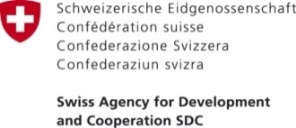 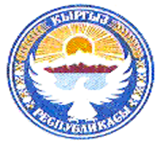 ПРОГРАММАIV межвузовской научно-практической конференции молодых исследователей «Местное самоуправление в Кыргызской Республике: состояние и перспективы - 2018»Место проведения: АГУПКР, г.Бишкек, ул. Панфилова, д.237, ауд.№ 208, 2 этаж, третий корпус (со стороны ул.Орозбекова)Организаторы конференции: Институт политики развития, Государственная кадровая служба КР, Академия государственного управления при Президенте КР, Государственное агентство по делам местного самоуправления и межэтнических отношений при Правительстве КР (ГАМСУМО). ГОСУДАРСТВЕННАЯ КАДРОВАЯ СЛУЖБА КЫРГЫЗСКОЙ РЕСПБЛИКИГОСУДАРСТВЕННОЕ АГЕНТСТВО ПО ДЕЛАМ МЕСТНОГО САМОУПРАВЛЕНИЯ И МЕЖЭТНИЧЕСКИХ ОТНОШЕНИЙ ПРИ ПРАВИТЕЛЬСТВЕ КЫРГЫЗСКОЙ РЕСПУБЛИКИАКАДЕМИЯ ГОСУДАРСТВЕННОГО УПРАВЛЕНИЯ ПРИ ПРЕЗИДЕНТЕ КЫРГЫЗСКОЙ РЕСПУБЛИКИ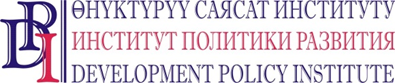 ВремяМероприятиеМероприятие9.00 – 9.10Регистрация участников.Регистрация участников.9.10 – 9.20Приветствия:Алышбаев Медер Бозумович, заведующий отделом прохождения муниципальной службы Государственной кадровой службы Кыргызской Республики,Султакеева Айнура Токтогуловна, советник директора Государственного агентства по делам местного самоуправления и межэтнических отношений при Правительстве Кыргызской Республики, Алмаз Турусбекович Насыров, ректор Академии государственного управления при Президенте Кыргызской РеспубликиДобрецова Надежда Николаевна, Председатель Правления Института политики развитияПриветствия:Алышбаев Медер Бозумович, заведующий отделом прохождения муниципальной службы Государственной кадровой службы Кыргызской Республики,Султакеева Айнура Токтогуловна, советник директора Государственного агентства по делам местного самоуправления и межэтнических отношений при Правительстве Кыргызской Республики, Алмаз Турусбекович Насыров, ректор Академии государственного управления при Президенте Кыргызской РеспубликиДобрецова Надежда Николаевна, Председатель Правления Института политики развития9.20 – 9.40Общая информация о конкурсе докладов молодых исследователейГузель Жаналиева, специалист Проекта ГГПОМСУ Института политики развитияОбщая информация о конкурсе докладов молодых исследователейГузель Жаналиева, специалист Проекта ГГПОМСУ Института политики развития9.40 – 9.45Выступление (Дать возможность одному из постоянных участников из  научных руководителей выступить дать рефлексию) если есть Выступление (Дать возможность одному из постоянных участников из  научных руководителей выступить дать рефлексию) если есть Кандидаты на поощрительные призы в секции №1: «Организационно-правовые основы местного самоуправления», в первой возрастной категорийКандидаты на поощрительные призы в секции №1: «Организационно-правовые основы местного самоуправления», в первой возрастной категорийКандидаты на поощрительные призы в секции №1: «Организационно-правовые основы местного самоуправления», в первой возрастной категорий9.45-9.55Доклад: (код 1-2-1.) Тема доклада: «Бишкек шаарынын мэриясынын муниципалдык аймактык башкармалыктарынын ишмердулугу», (Деятельность территориальных муниципальных управлений мэрии города Бишкек), автор: Асанбеков Саид, научный руководитель: Арстанбек уулу Исхак Кыргызской государственной юридической академии при Правительстве КР     Доклад: (код 1-2-1.) Тема доклада: «Бишкек шаарынын мэриясынын муниципалдык аймактык башкармалыктарынын ишмердулугу», (Деятельность территориальных муниципальных управлений мэрии города Бишкек), автор: Асанбеков Саид, научный руководитель: Арстанбек уулу Исхак Кыргызской государственной юридической академии при Правительстве КР     9.55-10.00Обсуждение, вопросы-ответыОбсуждение, вопросы-ответыКандидаты на поощрительные призы в секции №4: «Роль местного самоуправления в развитии общества», во первой возрастной категорийКандидаты на поощрительные призы в секции №4: «Роль местного самоуправления в развитии общества», во первой возрастной категорийКандидаты на поощрительные призы в секции №4: «Роль местного самоуправления в развитии общества», во первой возрастной категорий10.00-10.1010.00-10.10Доклад: (код 1-5-4.) Тема доклада: «Жергиликтуу оз алдынча башкаруудагы Кочкор районунун социалдык-экономикалык абалы»/(Социально-экономическое положение в местном самоуправлении Кочкорского района), автор: Асанбеков Жеңиш, студент Кыргызского Государственного Университета им. И. Арабаева, научный руководитель: Асекова Салтанат  Урумовна  кандидат исторических наук, доцент. 10.10-10.1510.10-10.15Обсуждение, вопросы-ответыКандидаты на поощрительные призы в секции №4: «Роль местного самоуправления в развитии общества», во второй возрастной категорийКандидаты на поощрительные призы в секции №4: «Роль местного самоуправления в развитии общества», во второй возрастной категорийКандидаты на поощрительные призы в секции №4: «Роль местного самоуправления в развитии общества», во второй возрастной категорий10.15–10.2510.15–10.25Доклад: (код 2-21-4.) Тема доклада: «Процесс оптимизации системы муниципальных услуг», автор: Жумаев  Азиз, научный руководитель: Абдужабаров Х.А., магистрант: Бишкекского гуманитарного университета им. К.Карасаева10.25 –10.3010.25 –10.30Обсуждение, вопросы-ответы10.45-10.5510.45-10.55Доклад: (код 2-3-4.) Тема доклада: «Проблемы при создании логистических комплексов», автор: Шералиева Елиза, аспирант:  Нарынского государственный университета КР, научный руководитель: Асанов Жолдош Асанович кандидат экономических наук, доцент 10.55-11.0010.55-11.00Обсуждение, вопросы-ответы Кандидаты на поощрительные призы в секции №1:«Организационно-правовые основы местного самоуправления», во второй возрастной категорий Кандидаты на поощрительные призы в секции №1:«Организационно-правовые основы местного самоуправления», во второй возрастной категорий Кандидаты на поощрительные призы в секции №1:«Организационно-правовые основы местного самоуправления», во второй возрастной категорий 11.00-11.1011.00-11.10Доклад: (код 1-7-1.) Тема доклада: «Жергиликтүү кеңештердин ишмердигин өркүндөтүү», (Развитие деятельности местных  кенешей),  автор: Айдарбек уулу Назарбек, научный руководитель : нет, студент 1 курса магистратуры  Ошского Государственного юридического университета КР11.10-11.1511.10-11.15Обсуждение, вопросы-ответыКандидаты на 3-призовое  место в секции №4:«Роль местного самоуправления в развитии общества», в первой возрастной категорийКандидаты на 3-призовое  место в секции №4:«Роль местного самоуправления в развитии общества», в первой возрастной категорийКандидаты на 3-призовое  место в секции №4:«Роль местного самоуправления в развитии общества», в первой возрастной категорий11.15-11.20Доклад: (код 1-12-4.) Тема доклада: «Жарандардын жергиликтуу өз алдынча башкарууга катышуусу.»/(Участие граждан в местном самоуправлении), автор: Жуматаева Бермет, студент: Кыргызской государственной юридической академии при Правительстве КР, научный руководитель: Мусаева В.А., старший преподаватель кафедры Экономика и управления Доклад: (код 1-12-4.) Тема доклада: «Жарандардын жергиликтуу өз алдынча башкарууга катышуусу.»/(Участие граждан в местном самоуправлении), автор: Жуматаева Бермет, студент: Кыргызской государственной юридической академии при Правительстве КР, научный руководитель: Мусаева В.А., старший преподаватель кафедры Экономика и управления 11.20-11.25Обсуждение, вопросы-ответыОбсуждение, вопросы-ответы11.25-11.35Доклад: (код 1-19-4.) Тема доклада: «Муниципалдык кызмат көрсөткөн уюмдардын укуктук статусу: түндүк Европада жана Кыргызстанда»/(Правовой статус муниципальной службы: в Северной Европе, и в Кыргызстане), автор: Дуйшеев Аазамат, студент: Кыргызской государственной юридической академии при Правительстве КР, научный руководитель: Мусаева В.А.,  старший преподаватель кафедры Экономика и управления Доклад: (код 1-19-4.) Тема доклада: «Муниципалдык кызмат көрсөткөн уюмдардын укуктук статусу: түндүк Европада жана Кыргызстанда»/(Правовой статус муниципальной службы: в Северной Европе, и в Кыргызстане), автор: Дуйшеев Аазамат, студент: Кыргызской государственной юридической академии при Правительстве КР, научный руководитель: Мусаева В.А.,  старший преподаватель кафедры Экономика и управления 11.35-11.40Обсуждение, вопросы-ответыОбсуждение, вопросы-ответы11.40-12.00Доклад: (код 1-20-4.) Тема доклада:  «Защита прав женщин и роль органов МСУ при их реализации в Кыргызской Республике», автор: Акынали уулу Адилет, курсант Академии МВД КР им. генерал-майора милиции Алиева Э.А., научный руководитель: Кадырова Чолпон Айзабековна начальник кафедры общественно-политических дисциплин, кандидат юридических наук Академии МВД имени генерал-майора милиции Э.А. Алиева.Доклад: (код 1-20-4.) Тема доклада:  «Защита прав женщин и роль органов МСУ при их реализации в Кыргызской Республике», автор: Акынали уулу Адилет, курсант Академии МВД КР им. генерал-майора милиции Алиева Э.А., научный руководитель: Кадырова Чолпон Айзабековна начальник кафедры общественно-политических дисциплин, кандидат юридических наук Академии МВД имени генерал-майора милиции Э.А. Алиева.12.00-12.5Обсуждение, вопросы-ответыОбсуждение, вопросы-ответы12.5-12.15Доклад: (код 1-11-4.) Тема доклада: «Стратегия по уменьшению рисков заболевания», автор: Майрамбеков Феликс, студент: Кыргызского Национального Университета им. Ж.Баласагына, научный руководитель: Рысбаева Алымбубу Каримовна, кандидат экономических наук, доцент.Доклад: (код 1-11-4.) Тема доклада: «Стратегия по уменьшению рисков заболевания», автор: Майрамбеков Феликс, студент: Кыргызского Национального Университета им. Ж.Баласагына, научный руководитель: Рысбаева Алымбубу Каримовна, кандидат экономических наук, доцент.12.15-12.20Обсуждение, вопросы-ответыОбсуждение, вопросы-ответыКандидаты на 3 призовое место в секции №2: «Ресурсы и результаты деятельности местного самоуправления» в первой возрастной категорийКандидаты на 3 призовое место в секции №2: «Ресурсы и результаты деятельности местного самоуправления» в первой возрастной категорийКандидаты на 3 призовое место в секции №2: «Ресурсы и результаты деятельности местного самоуправления» в первой возрастной категорий12.20-12.30Доклад: (код 1-15-2.) Тема доклада:  «Жергиликтүү бюджеттердин киреше булактары»/(Источники доходов местных бюджетов), автор: Ажыбеков Өмүрзак, научный руководитель: Шаршеева Нурмира Каныбекована, студент: Кыргызского экономического университета им. М. РыскулбековаДоклад: (код 1-15-2.) Тема доклада:  «Жергиликтүү бюджеттердин киреше булактары»/(Источники доходов местных бюджетов), автор: Ажыбеков Өмүрзак, научный руководитель: Шаршеева Нурмира Каныбекована, студент: Кыргызского экономического университета им. М. Рыскулбекова12.30-12.35Обсуждение, вопросы-ответыОбсуждение, вопросы-ответыКандидаты на 3-призовое  место в секции №4: «Роль местного самоуправления в развитии общества», во второй возрастной категорийКандидаты на 3-призовое  место в секции №4: «Роль местного самоуправления в развитии общества», во второй возрастной категорийКандидаты на 3-призовое  место в секции №4: «Роль местного самоуправления в развитии общества», во второй возрастной категорий12.35 – 10.45Доклад: (код 2-18-4.) Тема доклада:  «Муниципализация функции охраны общественного порядка, как способ повышения эффективности правопорядка», автор: Насыпбеков Т.А. Адъюнкт Академии МВД КР им. генерал-майора милиции Алиева Э.А.Доклад: (код 2-18-4.) Тема доклада:  «Муниципализация функции охраны общественного порядка, как способ повышения эффективности правопорядка», автор: Насыпбеков Т.А. Адъюнкт Академии МВД КР им. генерал-майора милиции Алиева Э.А.12.45-12.50Обсуждение, вопросы-ответыОбсуждение, вопросы-ответыКандидаты на 2 призовое место в секции №4: «Роль местного самоуправления в развитии общества», в первой возрастной категорий Кандидаты на 2 призовое место в секции №4: «Роль местного самоуправления в развитии общества», в первой возрастной категорий Кандидаты на 2 призовое место в секции №4: «Роль местного самоуправления в развитии общества», в первой возрастной категорий 12.50-13.00Доклад: (код 1-10-4.	) Тема доклада: «Муниципалдык кызмат корсотуунун  азыркы кездеги абалы» /(Текущее состояние предоствления муниципальных услуг), автор: Сатыбалдиев Токтор, студент Кыргызского Национального университета им.Ж.Баласагына, научный руководитель: Нурматова Гулсайра Асановна, степень: доцент, кандидат политических наук Доклад: (код 1-10-4.	) Тема доклада: «Муниципалдык кызмат корсотуунун  азыркы кездеги абалы» /(Текущее состояние предоствления муниципальных услуг), автор: Сатыбалдиев Токтор, студент Кыргызского Национального университета им.Ж.Баласагына, научный руководитель: Нурматова Гулсайра Асановна, степень: доцент, кандидат политических наук 13.00-13.5Обсуждение, вопросы-ответыОбсуждение, вопросы-ответыКандидаты на 1 - призовое место в секции № 3. «Муниципальная служба (кадры местного самоуправления)», в первой возрастной категорийКандидаты на 1 - призовое место в секции № 3. «Муниципальная служба (кадры местного самоуправления)», в первой возрастной категорийКандидаты на 1 - призовое место в секции № 3. «Муниципальная служба (кадры местного самоуправления)», в первой возрастной категорий13.5-13.15Доклад: (код 1.8.3.) Тема доклада:  «Уй-булөдөгү  зордук-зомбулукту алдын алуу боюнча аялдардын  кызыкчылыктарын коргоодогу  жергиликтүү оз алдынча башкаруу органдарынын ролу жана мүмкүнчүлүктөрү» /(Роль ОМСУ в предотвращении насилия в семье ), автор: Жусупова Айнагуль, студент: Ошского технологического университета КР, научный руководитель: Кожомбердиева НасипаТашполотовна, магистр государственного управления, доцент.Доклад: (код 1.8.3.) Тема доклада:  «Уй-булөдөгү  зордук-зомбулукту алдын алуу боюнча аялдардын  кызыкчылыктарын коргоодогу  жергиликтүү оз алдынча башкаруу органдарынын ролу жана мүмкүнчүлүктөрү» /(Роль ОМСУ в предотвращении насилия в семье ), автор: Жусупова Айнагуль, студент: Ошского технологического университета КР, научный руководитель: Кожомбердиева НасипаТашполотовна, магистр государственного управления, доцент.13.15-13.20Обсуждение, вопросы-ответыОбсуждение, вопросы-ответыКандидаты на 1 призовое место в секции №2: «Ресурсы и результаты деятельности местного самоуправления» в первой возрастной категорийКандидаты на 1 призовое место в секции №2: «Ресурсы и результаты деятельности местного самоуправления» в первой возрастной категорийКандидаты на 1 призовое место в секции №2: «Ресурсы и результаты деятельности местного самоуправления» в первой возрастной категорий13.20-13.30Доклад: (код 1-13-2.) Туруктуу өнүгүү стратегиялык пландын алкагында Балыкчы шаарынын иш аракеттери / (Стратегия устойчивого развития  города Балыкчы), автор: Туратбекова Гүлзада, студент:  Бишкекского гуманитарного университета им. К.Карасаева, кафедры «Государственного и муниципального управления» научный руководитель: Токтоболотова Назгүл Бекгелдиевна, магистр по направлению менеджмент, и.о.доцента.Доклад: (код 1-13-2.) Туруктуу өнүгүү стратегиялык пландын алкагында Балыкчы шаарынын иш аракеттери / (Стратегия устойчивого развития  города Балыкчы), автор: Туратбекова Гүлзада, студент:  Бишкекского гуманитарного университета им. К.Карасаева, кафедры «Государственного и муниципального управления» научный руководитель: Токтоболотова Назгүл Бекгелдиевна, магистр по направлению менеджмент, и.о.доцента.13.30-14.00Обсуждение, вопросы-ответыОбсуждение, вопросы-ответы14.00-14.30Подведение итогов. Параллельно участники презентуют ролик по итогам года Подведение итогов. Параллельно участники презентуют ролик по итогам года 14.30-15.00Церемония вручение сертификатов участникам ТОТ - семинаров и вручение призов победителям конференцииЦеремония вручение сертификатов участникам ТОТ - семинаров и вручение призов победителям конференции